Simply BuffetsSample MenusSandwich Buffet - £9.45 per headVariety of sandwiches e.g. gammon and wholegrain mustard, tuna mayonnaise and cucumber, egg mayonnaise, coronation chicken, cheese and cucumber, cheese and red onion chutneySausage rolls,Quiche,Various chicken savouries,Vegetarian samosas/spring rollsSavoury eggsVariety of other savoury itemsVariety of individual cakes includede.g. coffee and walnut, chocolate, victoria and lemon.  Small individual pavlovas.Cold Buffet - £9.00 per headCold home cooked gammon and chicken breast pieces.Vegetarian quicheHot new potatoesMixed green saladTomatoesCucumberPeppersOnionsEggsBeetrootColeslawVariety of salad dressingsFresh crusty bread and butterHot Buffet - £9.45 per headCottage PieChicken hot potVegetarian pasta bakeSelection of vegetablesRoast Dinner - £11.00 per headSelection of roast meat e.g. beef/pork/gammonRoast potatoesRoast parsnipsSelection of vegetablesSauces e.g. apple/horseradishIf you would like any other hot dishes please do not hesitate to contact me.All china and cutlery is provided, together with white cotton tablecloths and serviettes (colour of your choice).Ploughmans - £9.00 per headCheesePickled onion (in individual pot)Pickle (in individual pot)Cottage loafButter patsSide salad – lettuce, cucumber, tomatoes and celery.All served on individual oval compostable plates with compostable (wooden) knives and forks with serviette of your colour choice.Desserts - £1.70 per headChoice ofHomemade Fruit Trifle,Homemade individual Fruit Pavlova,Fresh Fruit Salad with Cream,Homemade individual Banoffee Tart,Homemade CheesecakeIf you would like any changes to any menu please ask.  All allergens are catered for so please advise if you have any dietary requirements.Tea, coffee and a selection of soft drinks are included in each menu.  We are on hand to serve you for all menus.If you would like alcoholic drinks, please note I am not licenced but can provide glasses.Please do not hesitate to contact me if there is anything you would like to discuss.JillSimply BuffetsTelephone 023 8043 1067Mobile 07735 329 064
Email simplybuffetssouthampton@gmail.com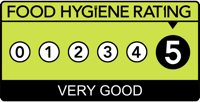 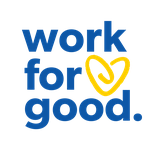 